Проект «Детская журналистика»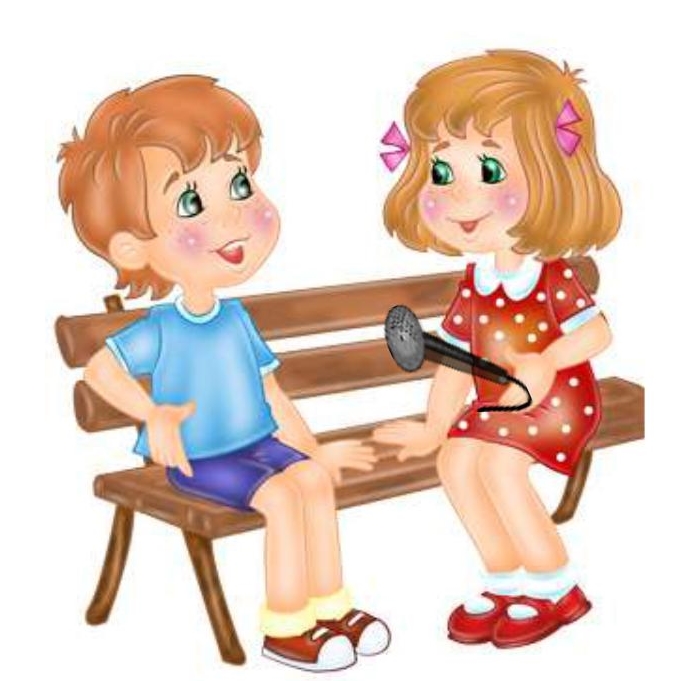  Разработала:         Петрова Е.В.воспитательподготовительной группы №1Паспорт проекта1.Постановка проблемыЗнание только тогда знание,когда оно приобретено усилием мысли, а не памятью.Л.Н.ТолстойВ настоящее время речевое развитие детей остаётся одной из актуальных проблем, так как речь – это не только средство общения, но и орудие мышления, творчества, носитель памяти и информации..Актуальность проблемы определяется уникальной ролью, которую играет развитие речи в становлении личности ребенка – дошкольника.           Диалог со сверстником - увлекательная область педагогики сотрудничества, педагогики саморазвития, ведь именно в процессе диалога дети получают опыт равенства в общении, учатся излагать свои мысли, рассуждать, высказывать предложения и пожелания.          Проблема развития речевой и коммуникативной компетентности воспитанников остается одной из актуальных проблем теории и практики развития речи детей дошкольного возраста. Общение является необходимым условием формирования личности, еѐ сознания и  самосознания: это главнейший фактор психического и речевого развития ребенка «Детская журналистика» как средство ранней профориентации воспитанников»Одной из важнейших составляющих процесса социализации ребенка - является его профессиональное самоопределение – процесс сознательного исамостоятельного выбора своего профессионального пути. Профессиональное самоопределение – это не единовременное событие, а дело всей жизни человека, и начинается оно ещѐ в дошкольном детстве.           Периоду дошкольного детства соответствует этап формирования конкретно-наглядных представлений о мире профессий, на основании которых будет базироваться дальнейшее развитие профессионального самосознания.        Следовательно, очень важно, как можно раньше создать максимально разнообразную мозаику впечатлений о мире профессий, чтобы затем, ребенок мог анализировать профессиональную сферу более осмысленно и чувствовать себя более уверенно.        Правильно организованная исследовательская журналистская деятельность дает возможность удовлетворить потребность детей в новых знаниях, впечатлениях, способствует воспитанию любознательного, самостоятельного, успешного ребенка. Всё это является очень важным и необходимым для  успешного обучения в школе, адаптации ребёнка в обществе сверстников, в постоянно меняющемся    социуме.                                                                2. Цель проекта: формирование творческой, культурной, социально-активной личности, ориентированной на развитие интеллектуальной и социальной компетентности воспитанников в процессе речевой, игровой и продуктивной деятельности.             3.Задачи:Овладение связной диалогической и монологической речью через изучение основ профессии журналиста;Познание окружающей действительности;Развитие коммуникативности и взаимодействия детей друг с другом;Расширение и активизация словарного запаса;Закрепление навыков ведения диалога;закрепление умения последовательно, логично излагать свои мысли, использовать в речи предложения разных синтаксических конструкций, отбирать соответствующие речевому высказыванию языковые средства.
- формирование умения  вести диалог, используя  различные виды интонационной выразительности речи;
-формирование коммуникативного  взаимодействия детей друг с другом;
-расширение и активизация словарного запаса;
-стимулирование творческого  самовыражения;
-формирование умения слушать собеседника, общаться в паре, в группе, в коллективе;
-расширение представлений о специфике работы журналистов и других работников сферы СМИ;
-развитие дикции, правильного речевого дыхания.     -воспитание уважения к профессии журналиста, осознание социальной значимости данной профессии.     -воспитание культуры речи, культуры общения. Воспитывать умение работать в подгруппе и самостоятельно, координируя свои действия с действиями партнёров.4. Этапы внедрения проекта:Организационный этап:определение цели и задач проекта, составление плана мероприятий;предварительная работа по сбору информации;подготовка анкетирования родителей.Основной этап:инновационная образовательная деятельность с детьми, педагогами и родителями;исследовательская деятельность;работа с родителями по взаимодействию в рамках проекта;Заключительный этап:систематизация собранного материала по  теме;анализ проведённой деятельности; организация пресс-центра и выпуск газеты.5. Календарь внедрения проектаОрганизационный этапПросмотр презентаций, DVD – фильмов, открыток, фотографий о журналистике.Сбор материалов по данной теме.Круглый стол «Журналист – профессия творческая» (совместная встреча родителей и детей).Оформление родительского уголка: консультации, статьи, фотовыставка, игротеки.Анкетирование родителей с целью выявления знаний по теме проекта.         Основной этапРабота с родителями воспитанников              Заключительный этапОрганизация пресс-центра в группе.Выпуск газеты «Речецветик», журнала по теме.Выставка рисунков и других детских работ по теме проекта.Создание альбома: «Что мы знаем о профессии журналиста»Фотоотчёт: «Играем в «Журналистов».Отчёт  в форме презентации: «Журналист – особенная профессия».Оформление стенда для родителей с информацией по теме проекта.Разработка мнемотаблиц для составления рассказов о профессии журналиста.Результаты опроса детей по выявлению знаний о профессии журналиста.Создание фотоальбома «Хроника наших будней».Создание лепбука «Ты креативный журналист».Пополнение предметно-развивающей среды игровой атрибутикой.Список литературыАрушанова А.Г., Дурова Н.В., Иванкова Р.А, Рычагова Е.С. Истоки диалога. 5-7 лет, М., Мозаика-синтез, 2004.Власова А.В. Проект «Юные журналисты» Справочник старшего воспитателя дошкольного учреждения №1/2015, стр.55Дейкина А.Ю. Возраст творчества. Содержание и организация практических занятий по детской журналистике. Методические рекомендации. Бийск: НИЦ Бийск БПГУ, 2001.Название проекта:                     «Детская журналистика»Тип проекта:                             практико-ориентированный 
                                                        познавательно-игровой 
                                                      творческий Участники проекта: -воспитанники подготовительной к школе группы, -педагоги (воспитатели, логопед ДОУ) -родители воспитанников,Срок реализации проекта:           долгосрочный (январь-апрель)Основные направления проектаПознавательный блок1.Подбор и переработка художественной, публицистической, познавательной литературы по изучению журналистики.2.Знакомство с профессиями: журналист, редактор, оператор и т.д.; с жанрами и понятиями журналистики через организацию исследовательской образовательной деятельности.3.Экскурсии в типографию, редакцию газеты, встреча с журналистами, фоторепортёрами, редакторами.4.Создание условий: организация пресс-центра в группе, мини-музея журналистики.5.Обучение проведению интервью с разными людьми, умению вести себя раскованно и свободно.          Продуктивный блокПодготовка и выпуск репортажаПодготовка к выпуску газетыОпределение темы, названия газеты, её рубрик, назначение  ответственных исполнителей за выпуск номера.         Производство газетыСбор и обработка материала, его оформление.Предполагаемые результатыДетская журналистика вызывает большой интерес у дошкольников и может быть использована как средство повышения уровня речевой, познавательной и коммуникативной компетентности воспитанников ДОУ.Сроки и этапы реализации проектаОрганизационный этап:определение цели и задач проекта, составление плана мероприятий;предварительная работа по сбору информации;подготовка анкетирования родителей.Основной этап:инновационная образовательная деятельность с детьми, родителями;исследовательская деятельность;работа с родителями по взаимодействию в рамках проекта;    Заключительный этап:систематизация собранного материала по  теме;анализ проведённой деятельности;организация пресс-центра и выпуск газеты, журналаФормы и методы работыПроведение непосредственно образовательной деятельности по темам:«Мы – журналисты»;«Журналист – профессия творческая»;«Телестудия «Круглый год» и другие.Беседы познавательного характера на темы:«Что я знаю о профессии журналиста?»;«О чем можно узнать по заголовку?»;«Журналистика – целая наука»;«Кто издаёт журнал?»;«Интервью»«Кто такой юнкор?» Этикет телефонного разговора» и другие.Проведение экскурсий  в типографию (виртуальная).Создание фотовыставок в соответствии с тематикой репортажа. «Интересная профессия» и другие.Изготовление вспомогательных карточек по изучению данной темы.Работа с практическим материалом: DVD – дисками, фотографиями, иллюстрациями, газетами, журналами, открытками.Организация мини – музея «Журналистика – целая наука».Составление творческих рассказов по открыткам, фотографиям, из личного опыта, по представлению в соответствии с темой репортажа.  Проведение коммуникативных игр: «Продолжи предложение», «Измени слово», «Исправь ошибку», «Какой? Какая? Какие?», «Дай описание», «Подбери сравнение»,  «Скажи грамотно» и другие в соответствии с темой проекта.Интервью у родителей, педагогов и других работников ДОУ, интересных гостей города в соответствии с тематикой недели.Знакомство с разными журналами и газетами.Чтение произведений  поэтов и писателей, опубликованных в детских журналах.Знакомство с творчеством известных журналистов.Экскурсия в городскую библиотеку.Подбор книг об истории журналистики, создании разных журналов и газет.Заучивание стихотворений, загадок, крылатых высказываний.Конкурс чтецов с целью выявления лучшего диктора.Литературная викторина «Произведения, опубликованные в детских журналах».Дидактические игры на тему «Профессии»; «Что лишнее?» и т.д.Режиссёрские игры: «Я беру интервью», «Я - журналист», «Путешествие в прошлое», «Профессии города»  и др.Познавательные игры:  «Посмотри на мир чужими   глазами», «Тема одна –                   сюжетов много», «Угадай,  о чём спросили», «Угадай  о ком я говорю» и другие.        4.Творческая игра «Какие предметы делают жизнь  журналиста удобной?Изготовление репортажей, газет в соответствии с темой.Рисование и аппликации в соответствии с темой репортажа.Изготовление атрибутов для режиссёрской и сюжетно-ролевой игр.Творческий конкурс на лучший репортаж.Оформление коллажа «Журналистика – целая наука».Знакомство с профессиями журналист, фотокорреспондент, оператор, звукорежиссёр, редактор и т.д.Встречи с представителями различных профессий.Проведение различных сюжетно-ролевых игр по профессиям.№Формы и методы работы1.2.3.Анкетирование родителей с целью выявления знаний по теме проекта.Круглый стол «Журналист – профессия творческая» (совместная встреча родителей и детей).Оформление родительского уголка: консультации, статьи, фотовыставка, игротеки (информация в течение года изменяется).Домашняя игротека «Игры по журналистике».Встречи с представителями различных профессий.Участие в сборе материалов для мини-музея.